С 27 по 28 июля 2020 года инспектором контрольно-счетного отдела дано заключение на постановление администрации муниципального образования «Мельниковское» «Об утверждении отчета об исполнении бюджета муниципального образования «Мельниковское» за 1 полугодие 2020 года».Заключение  на  постановление администрации муниципального образования «Мельниковское» от 17.07.2020г. № 27 «Об утверждении отчета об исполнении  бюджета муниципального образования «Мельниковское» за 1 полугодие 2020 года»  проведено  в соответствии с  Бюджетным кодексом Российской Федерации, положениями Федерального закона от 07.02.2011г.  №6-ФЗ «Об общих принципах организации и деятельности контрольно-счетных органов субъектов Российской Федерации и муниципальных образований» (в ред. изменений),  Федерального закона от 6 октября 2003г. № 131-ФЗ «Об общих принципах организации местного самоуправления в Российской Федерации» (в ред. изменений), Положением «О бюджетном процессе в муниципальном образовании «Мельниковское», утвержденным решением Совета депутатов муниципального образования «Мельниковское» от 02.07.2008г. № 5.2 (в ред. изменений), Уставом муниципального образования «Мельниковское», Соглашением, заключенным между Советом депутатов муниципального образования «Мельниковское» (далее – сельский Совет депутатов)  и Советом депутатов муниципального образования «Можгинский район» (далее – районный Совет депутатов) о передаче контрольно-счётному отделу муниципального образования «Можгинский район» (далее – контрольно-счётный отдел) полномочий контрольно-счётного органа муниципального образования «Мельниковское» по осуществлению внешнего муниципального финансового контроля, утвержденного решением сельского Совета депутатов от 14.12.2018г. № 18.2 (в ред. от 20.12.2019г. № 25.4),  Положением  о контрольно - счетном отделе, утвержденным решением  районного Совета депутатов от 24.11.2011г.  № 37.6 (в ред. изменений), п. 2.4 плана работы контрольно-счётного отдела на 2020 год, утвержденного решением районного Совета депутатов от 18.12.2019г. № 30.9, Стандарта внешнего муниципального финансового контроля «Проведение экспертно-аналитического мероприятия», утвержденного председателем контрольно-счетного отдела.Целью  экспертно - аналитического мероприятия является:  реализация закрепленных за контрольно-счетным отделом полномочий, регулярное информирование сельского Совета депутатов и главы муниципального образования сельского  поселения «Мельниковское» (далее – сельское поселение) о ходе исполнения бюджета муниципального образования «Мельниковское» (далее – бюджет сельского поселения).Бюджет сельского поселения за 1 полугодие 2020 года исполнялся в соответствии с требованиями и нормами действующего бюджетного законодательства и  муниципальными правовыми актами.Согласно данных Отчета об исполнении бюджета сельского поселения   ф. 0503117  (далее – Отчет ф. 0503117)  доходы исполнены в 1 092,1 тыс. руб., что составляет   49,4% плановых  и 38,3% уточненных бюджетных назначений. Удельный вес собственных доходов в общем объеме доходов бюджета сельского поселения составил 8,8%. За 1 полугодие 2020 собственные  доходы исполнены в сумме 96,2 тыс. руб., что составляет 23,4% плановых бюджетных назначений, т.е. не достигнут 50% уровень исполнения плановых бюджетных назначений. В структуре собственных  доходов 50% уровень исполнения плановых бюджетных назначений также не достигнут ни по одному  доходному источнику, процент исполнения составляет от  13,4% по «Единому сельскохозяйственному налогу» до 38,7% по «Налогу на доходы физических лиц». Согласно плана поступлений налоговых и неналоговых доходов на 2020 год, согласованного с Минфином УР (далее – план поступлений), план поступления собственных доходов в бюджет сельского поселения на 1 полугодие  отчетного года согласован в сумме 117,0 тыс. руб., т.е. собственные доходы за 1 полугодие  недовыполнены на 20,8 тыс. руб. или 17,8%.  Налоговая недоимка по налогам, сборам и иным обязательным платежам по состоянию на 01.07.2020г. в сравнении с аналогичным периодом прошлого года (на 01.07.2019г. составляла 88,3 тыс. руб.) увеличилась на 58,5 тыс. руб. и   составила 146,8 тыс. руб. За 1 полугодие 2020г. расходы  при плане 2 210,3 тыс. руб., уточненном плане 2 854,3 тыс. руб., составили в сумме 959,3 тыс. руб., или 43,4% плановых и 33,6% уточненных бюджетных ассигнований, т.е. не достигли 50% уровень исполнения уточненных бюджетных ассигнований. В структуре расходов бюджета  по шести разделам сложился низкий процент исполнения расходов от уточненных бюджетных ассигнований от 8,7% по разделу «Жилищно-коммунальное хозяйство» до 46,5% по раздела «Общегосударственные вопросы» и «Национальная оборона», т.е. 50% уровень исполнения не достигнут. По  разделам «Культура и кинематография» исполнение уточненных бюджетных ассигнований составило 100%, т.е. с превышением 50% уровня исполнения уточненных бюджетных ассигнований.Бюджет сельского поселения за 1 полугодие 2020г. исполнен с профицитом  в сумме 132,8 тыс. руб., что соответствует Отчету ф. 0503117. С начала года дебиторская задолженность бюджета сельского поселения по состоянию на 01.07.2020г. уменьшилась на 68 114,9 руб. и  составила 10 424,54 руб., кредиторская задолженность по состоянию на 01.07.2020г.  увеличилась на 31 043,13 руб. и составила в сумме 31 057,18 руб. Замечания финансово-экономического характера отсутствуют.Контрольно-счетным отделом   предложен ряд мероприятий  в целях обеспечения полноты учета налогоплательщиков и увеличения доходной базы  сельского поселения.Представление по результатам экспертно-аналитического мероприятия не направлялось.исп.  инспектор  контрольно-счетного отдела  Е.В. Трефилова28.07.2020г.КОНТРОЛЬНО-СЧЕТНЫЙ ОТДЕЛ
МУНИЦИПАЛЬНОГО ОБРАЗОВАНИЯ «МОЖГИНСКИЙ РАЙОН»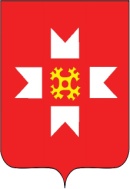 «МОЖГА  ЁРОС» МУНИЦИПАЛ  КЫЛДЫТЭЛЭН ЭСКЕРОНЪЯ НО ЛЫДЪЯНЪЯ  ЁЗЭТЭЗ